         «Наши АПТЕКИ»«Наши салоны ОПТИКИ и ОРТОПЕДИИ»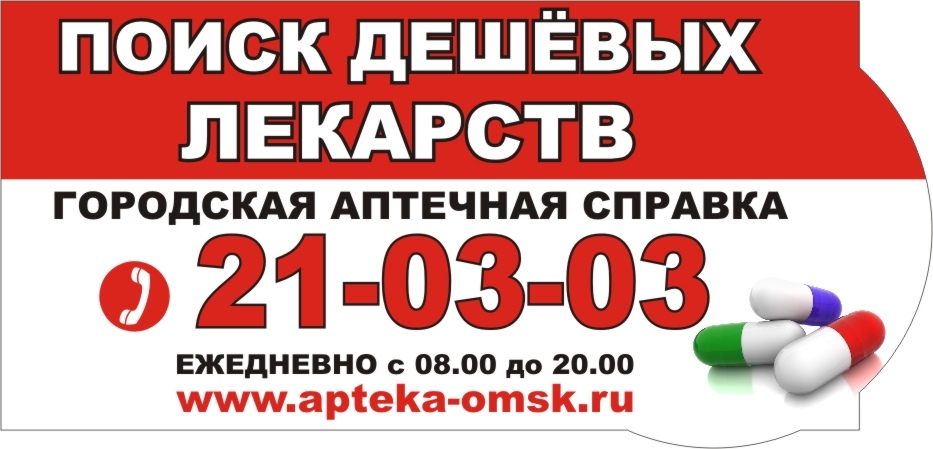 1ул. М.Жукова, 72 к. 132 54 072ул. Лермонтова, 2051 14 273ул. Красный Путь, 2225 33 624ул. Б.Хмельницкого, 22446 60 115пр. К.Маркса, 2631 97 856ул. 70 лет Октября, 1270 31 777ул. Кирова, 18 к. 136 65 448пр. Космический, 2153 85 409ул. Лобкова, 345 28 2410ул. 10 лет Октября, 10556 94 5611ул. Малунцева, 2567 27 7412ул. Заозерная, 2868 00 2513ул. Заозерная, 15 к. 252 55 9914ул. Декабристов, 10437 21 0115ул. Лукашевича ,6 к. 173 66 2016ул. 21 Амурская, 1228 46 9517ул. 22 Апреля, 2463 27 1918ул. Дианова, 2672 08 7819ул. Новокирпичная, 1342 02 2520ул. 22 Апреля, 626 94 3321ул. Магистральная, 53А64 93 0822ул. Дианова, 878 10 3123ул. 75 Гв. бригады, 657 51 8224ул. В. Товстухо, 1А78 86 6825ул. Гуртьева, 2543 12 8826ул. Авиагородок, 3855 76 8727ул. Омская, 11532 70 7128пр. Мира, 42 к. 130 81 5529пр. Мира, 10064 33 5130ул. Степанца, 870 25 5631пр. Мира, 862 87 9632ул. Гашека, 1243 26 0133ул. Химиков, 4065 89 1434ул. Белозёрова, 1462 08 0535ул. Заозёрная, 22 к. 162 24 1636ул. Бархатовой, 1152 91 3737ул. Мира, 8860 36 9738пр. Королева, 860 74 4139ул. Ватутина, 340 79 0840пр. К. Маркса, 4540 79 0741ул. Лукашевича, 1240 79 0942ул. Завертяева, 23 к. 460 95 5043ул. 3 Молодежная, 4740 61 0044ул. 70 лет Октября, 2076 76 1945ул. Б. Архитекторов, 7 к. 176 50 5646ул. Волочаевская, 1723 56 3547ул. Б. Хмельницкого, 21254 88 2848ул. Серова, 16а46 20 2049ул. Дианова, 1440 79 0050ул. 6 Станционная, 2 к. 321 91 0951ул. 24 Северная, 168 к. 268 27 4952ул. Заозерная, 11а52 63 4853пр. К. Маркса, 1032 14 4954ул. Перелета, 2066 18 1555ул. Заозерная, 11 к. 1, блок 321 56 8856ул. 22 Апреля, 38, к. 821 84 6457ул. Труда, 1045 07 1758бульвар Заречный, 2а66 20 1259ул. Лобкова, 6 к. 190-66-6260ул. Мельничная, 87, к. 490 20 0461пр. Комарова, 171 81 5962ул. Конева, 28 А40 71 7763ул. 10 лет Октября, 136 А30 87 8064ул. Красный Путь, 5966 56 2665ул. 24 Северная, 16340 67 8766ул. 2-я Солнечная, 2629 00 5467ул. Красный Путь, 3290 51 5568ул. Академика Павлова, 2292 52 0269пр. Космический, 24 Б91 30 9070ул. 5-я Северная, 200А21 91 0271ул. Дианова, 2521 88 5172ул. 10 лет Октября, 9291-91-2673ул. Бархотовой, 490-60-2574ул. 24 Линия, 59Е (ТК Маяк)21-84-4675ул. Завертяева, 2730-83-3076ул. Орджоникидзе, 27092-50-5377ул. Красный Путь, 80 к. 130-80-4878ул. Космический 17Б  к. 1190-47-9079ул. Дмитриева, 1129-06-5080пр-т. Ирт-ая Набережная, 10/166-77-951ул. Лермонтова, 2032-50-532ул. Красный Путь, 2225-33-623ул. Б.Хмельницкого, 22446-60-114пр-т. Космический, 2153-85-405ул. Кирова, 18 к. 136-65-446ул. 10 лет Октября, 10556-94-567ул. Малунцева, 2567-27-748ул. Декабристов, 10437-21-019ул. В. Товстухо, 1А78-86-6810ул. 24 Северная, 168 к. 268-27-4911пр-т. К. Маркса, 1032-14-4912ул. 21 Амурская, 1228-46-9513пр-т. К. Маркса, 4540-79-0714ул. Завертяева, 23 к. 460-95-5015ул. Дианова, 1440-49-0016ул. 22 Апреля, 38, к. 821-84-6417ул. 22 Апреля, 626-94-3318ул. 22 Апреля, 2463-27-1919ул. Дианова, 878-10-3120ул. Новокирпичная, 1342-02-2521ул. Заозёрная, 11А30-83-3022ул. Б. Архитекторов, 7 к. 176-50-5623ул. Ватутина, 340-79-0824ул. Мира, 8860-36-9725ул. Конева, 28 А40-71-7726ул. 10 лет Октября, 136 А30-87-8027ул. 24 Линия, 59Е (ТК Маяк)21-84-4628ул. 5-я Северная, 200А21-91-0229ул. 24 Северная, 16340-67-8730ул. 2-я Солнечная, 2629-00-5431ул. Дианова, 2521-88-5132ул. Лобкова, 6 к. 190-66-6833пр-т. Ирт-ая Набережная, 10/166-77-95